УИПП Бейсекеевой З.Р. среди учащихся 4-х классов организован конкурс  рисунков « Скажем-  «Нет»  привычкам во вред. Цели: создать условия для формирования у учащихся:- научных знаний об отрицательном воздействии плохих привычек; - нетерпимого отношения к  хищению чужого имущества;- «психологической сопротивляемости» отрицательным примерам;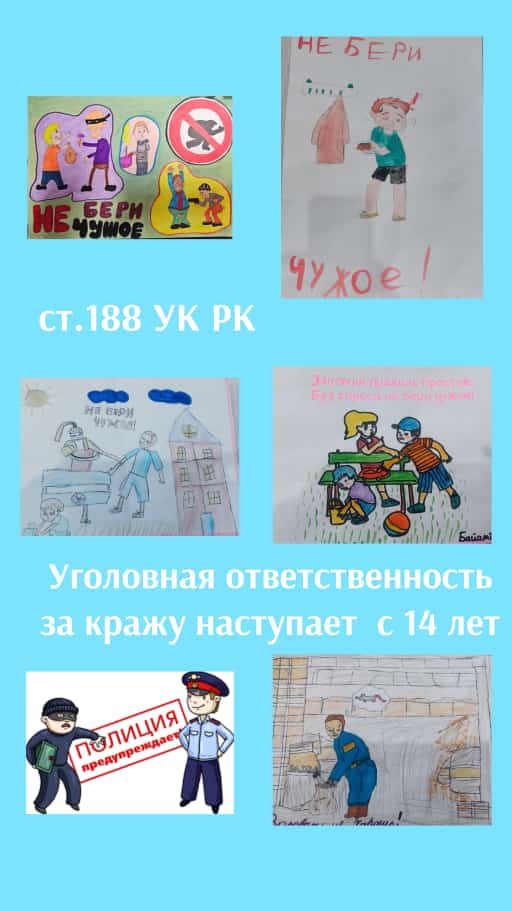 